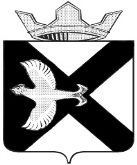 ДУМА МУНИЦИПАЛЬНОГО ОБРАЗОВАНИЯПОСЕЛОК БОРОВСКИЙРЕШЕНИЕ21 июля  2023 г.                                                                                                   № 360рп. БоровскийТюменского муниципального района Рассмотрев проект решения на заседании Думы муниципального образования поселок Боровский, в соответствии со статьей 23 Устава муниципального образования поселок Боровский, Дума муниципального образования поселок БоровскийРЕШИЛА:1. Принять в первом чтении решение «О внесении изменений в Устав муниципального образования поселок Боровский Тюменского муниципального района Тюменской области»2. Рассмотреть настоящее решение во втором чтении в ходе настоящего заседания  Думы.3. Контроль за выполнением настоящего решения возложить на комиссию по экономическому развитию, бюджету, финансам налогам, местному самоуправлению и правотворчеству Председатель Думы                                                                      В.Н. СамохваловО рассмотрении проекта «О внесении изменений в Устав муниципального образования поселок Боровский Тюменского муниципального района Тюменской области»